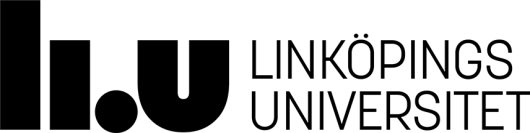 Masterprogram inom det utbildningsvetenskapliga området med examen i Pedagogiskt arbete/Yngre barns lärande/Specialpedagogik, 120 hpStudiehandledning för kursenUtomhuspedagogik med fokus på lärande för hållbar utveckling, 15 hpKurskod 949A30ht 2019-vt 2020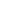 FörordVälkommen till kursen Utomhuspedagogik med fokus på lärande för hållbar utveckling. Kursen ligger på avancerad nivå och kan läsas i programmet eller som fristående kurs. Kursen är organiserad med fyra träffar och däremellan studier enskilt och i grupp med hjälp av kursplattformen Lisam. Kursen omfattar 15 hp vilket motsvarar två terminers läsning på kvartsfart och en genomsnittlig studietid på 10 timmar per vecka. I denna studieanvisning hittar du information om kursens upplägg, campusträffar, litteratur och uppgifter. LärandemålEfter avslutad kurs ska den studerande kunna:-redogöra för fördjupade kunskaper om utomhuspedagogikens vetenskapliga grundoch samtida forskningsfält-diskutera och problematisera centrala begrepp inom utomhuspedagogik med fokuspå miljö- och hållbarhetsundervisning-beskriva och analysera hur utomhusundervisning kan genomföras medutgångspunkt i utbildningsvetenskaplig teori och forskning-självständigt planera, genomföra och utvärdera undervisning och lärprocesser iolika typer av utomhusmiljöerKursinnehållKursen utgår ifrån aktuell forskning med fokus på undervisning och lärande i miljöerutanför det traditionella klassrummet. I kursen ges exempel från utbildningssystemetsolika praktiker, och det lämnas utrymme för deltagarna att utgå ifrån egna intressen ochverksamhetsområden. Ett centralt innehåll är förståelse för utomhuspedagogikensmångfacetterade praktik- och forskningsfält och kursen behandlar hur olika teoretiskaansatser bidragit till att forma det utomhuspedagogiska fältet. I kursen diskuteras olikaaspekter av lärande med relevans för lärande utanför förskolan och skolans rum.Människans relation till platser är en viktig aspekt i både utomhuspedagogik och miljö- ochhållbarhetsundervisning, och naturmötets roll för lärande diskuteras och problematiseras.Kursen behandlar både teoretiskt och praktiskt hur miljö- och hållbarhetsundervisning kanske i natur- och kulturlandskap i närområdet.Varmt välkommen till kursen!Kontaktuppgifter Emilia FägerstamRum I:3 330, campus VallaTel: 070-0896222Email: emilia.fagerstam@liu.seOla UhrqvistRum: I:2 campus VallaTel: 0734-057663Email: ola.uhrqvist@liu.seMalin Åberg, kursadministratörTel: 013-284060Email: malin.aberg@liu.seSchema för kurstillfällen vid LiuKurstillfälle 1: 30 augusti 2019Sal GG 32, Hus G Galaxen, Våning 3, Ingång 8110.15-12Upprop och kursinformation. Presentation av kursen deltagare och diskussion om förväntningar på kursen.Introduktion till forskningsfältet Outdoor learning/Utomhuspedagogik (EF)13.15-15 Ute: Praktisk utomhuspedagogik (AL)15-16.30 Lärande för hållbar utveckling (OU) Kurstillfälle 2: 8 november 2019Sal GG 32, Hus G Galaxen, Våning 3, Ingång 819.00-12 Examinationsuppgift 1: Seminarium–Det utomhuspedagogiska forskningsfältet (EF)Föreläsning (EF)13.15-16 Platsberättelse och EPOSEA-modellen (OU) Uppgift Vår Stad (gruppuppgift) Kurstillfälle 3: 5 mars 20209-12 Examinationsuppgift 2: Muntlig presentation av platsberättelse utifrån eposea-modellen13.15-16 ev. forts presentationerMer information kommer senareKurstillfälle 4: 14 juni 2020Redovisning av didaktiskt upplägg uppgift 3: lärande för hållbar utveckling i natur/stadsmiljöRespons på examinationsuppgift 3: skriftlig inlämningsuppgiftSeminarium: Det pedagogiska naturmötetMer information kommer senareExaminationsuppgifterUppgift 1 Reflektionstext och Seminarium Det utomhuspedagogiska forskningsfältetUppgift 2 Muntlig presentation av platsberättelseUppgift 3 Skriftlig inlämningsuppgiftArbetsgång under kursenFörberedelse inför kursträff 2 Inför träff 2 ska två uppgifter genomföras. Ni ska läsa två artiklar av Dyment och Potter där de diskuterar fältet Outdoor education. Bestäm i gruppen en tid för att diskutera dem på Lisam. Diskutera dem i ljuset av era egna tidigare erfarenheter.Dyment, J., & Potter, T. (2014). Is outdoor education a discipline? Provocations and possibilities. Journal of Adventure Education and Outdoor Learning, 14(1), 1-16.Potter, T., & Dyment, J. (2015). Is outdoor education a discipline? Insights, gaps and future directions. Journal of Adventure Education and Outdoor Learning, 16(2), 146-159.Examinationsuppgift 1Ni ska skriva en text inför examinationsuppgift 1–seminarium om det utomhuspedagogiska forskningsfältet. Lämna in en skriftlig reflektion på Lisam under Inlämningar Sem 1, senast 3 november. Times New Roman, Radavstånd 1,5. Omfång ca 5 sidor (ca 2000 ord). Diskutera bland annat följande frågor. Vilken är den historiska bakgrunden till fältet Outdoor education i ett internationellt perspektiv? Hur vill du beskriva nationella skillnader i den skandinaviska traditionen av uteskola jämfört med den anglosaxiska traditionen? Reflektera över utomhuslektionen i matematik från kursträff 1 (och eventuellt andra erfarenheter) med hjälp av litteraturens teorier/modeller för undervisning och lärande.Litteratur:Bentsen, P., & SØndergaard Jensen, F. (2012). The nature of udeskole: outdoor learning theory and practice in Danish schools. Journal of Adventure Education and Outdoor Learning, 12(3), 199-219.Dyment, J., & Potter, T. (2014). Is outdoor education a discipline? Provocations and possibilities. Journal of Adventure Education and Outdoor Learning, 14(1), 1-16.Fägerstam, E. (2012). Space and Place. Perspectives on outdoor teaching and learning. Avhandling. Linköping: Linköpings universitet. Sid. 1-89.Fägerstam, E. (2018). Secondary school student’s experience of outdoor learning: A Swedish case study. Education 138(4), 378-392.Hanson, P., Öhman, J., & Östman, L. (2014). Reading the outdoors – an analysis of the Swedish outdoor environmental and sustainability education discourse practice. I Text, Place and Mobility. Avhandling. Uppsala: Uppsala universitet (delas ut)Humberstone, B., Prince, H., & Henderson, K. (2016). Routledge International Handbook of Outdoor Studies. London: Routledge (finns som e-bok):Part 1 Constructs and theoretical concepts, Part 2 Formal education in outdoor studies, kap 20 Sibtorph och Richmond, kap 24 Knight, kap 28 Pedersen Gurholt, kap 42 Brown och Wattchow.Jordet, A. (2011). I Klasserommet utenfor. Tillpasset opplaering i et utvidet laeringsrom. Latvia: Cappelen Damm AS. Kuo, M., Barnes, M., & Jordan, C. (2019). Do experiences with nature promote learning? Converging evidence of a cause-and-effect relationship. Frontiers in Psychology, 10: 305. Potter, T., & Dyment, J. (2015). Is outdoor education a discipline? Insights, gaps and future directions. Journal of Adventure Education and Outdoor Learning, 16(2), 146-159.Om ni vill läsa om lärande mer generellt kan denna bok vara ett bra alternativJensen, M. (2016). Lärande och lärandeteorier. Om den intentionella människan. Lund: Studentlitteratur.Förberedelse inför träff 3Examinationsuppgift 2Utomhuspedagogik och Lärande för hållbar utveckling möts i målet att förstå och delta i formandet av platser. I examinationsuppgift 2 väljer du en plats och visar hur den formas, dels i samspelet mellan ekonomiska, sociala och ekologiska förutsättningar men också vilka aktörer och institutioner som är viktiga i formandet. Detta blir en berättelse då du med en röd tråd visar hur förutsättningarna samspelar. Presentera din platsberättelse muntligt i ca 15-20 min, inklusive några idéer kring hur detta kan påverka undervisning där platsen fungerar som exempel på mer generella mönster. Mellan träff 3 och träff 4 ges kamratrespons enligt överenskommen ordning och den föreslagna didaktiska implementateringen testas med valfri grupp. Litteratur: Den här texten pekar på vikten av att också tänka på andra platser som möjliggör en plats. Plumwood, Val. "Shadow places and the politics of dwelling." Australian Humanities Review 44.2008 (2008): 139-50.Förberedelse inför träff 4Seminarium/Walk & Talk Det pedagogiska naturmötetHur kan naturmötet förstås i relation till utomhuspedagogik och lärande för hållbar utveckling? Vilken är kritiken? Andra reflektioner? Litteratur:Bell, P., Greene, T., Fisher, J., & Baum, A. (2001). Chapter 2: Nature and human nature. In Environmental Psychology. London: Lawrence Erlbaum Associates Publishers. (finns på lisam)Hill, A., & Brown, M. (2014). Intersections between place, sustainability and transformative outdoor experiences. Journal of Adventure Education and Outdoor Learning, 14(3), 217-232.Kudryavtsev, A., Stedman, R. C., & Krasny, M. E. (2012). Sense of place in environmental education. Environmental Education Research, 18(2), 229-250. doi:10.1080/13504622.2011.609615Mårtensson, F., Lisberg-Jensen, E. Söderström, M., Öhman, J. (2011). Den nyttiga utevistelsen? Forskningsperspektiv på naturkontaktens betydelse för barns hälsa och miljöengagemang (Rapport 6407). Stockholm: Naturvårdsverket.Östman, L. (2015). Naturmötespraktiker och miljömoraliskt lärande. Studia Didactica Upsaliensia 8. Uppsala: Uppsala universitet. Examinationsuppgift 3 Skriftlig inlämning platsberättelse med didaktisk implementationI den slutliga uppgiften knyts kursen innehåll samman. Här ska du utgå ifrån kursens litteratur och praktiska moment för att skriva en text som redogör för innehåll, potentialer och utmaningar i utomhusundervisning med fokus på lärande för hållbar utveckling. Använd också gärna ytterligare artiklar och litteratur. Du ska i texten också redogöra för din planering, genomförande och utvärdering av en platsbaserad aktivitet med fokus på hållbarhet. Använd eposea-modellen som ett ramverk för din platsberättelse.Lämna in din platsberättelse på Lisam under inlämningar senast 7 maj. Times New Roman, 12, radavstånd 1,5. Omfång ca BedömningsgrunderPå kursen ges betyg enligt en tre-gradig skala. Slutbetyget ges som en helhetsbedömning av alla i kursen utförda uppgifter. För att erhålla betyget godkänd krävs följande uppgifter:-Uppgift 1: Inlämnad reflektion och aktivt deltagande i seminarium 1 (U/G/VG)-Uppgift 2: Muntlig presentation av platsberättelse (U/G)-Uppgift 3: Inlämnad skriftlig text (U/G/VG)För att få godkänt betyg på kursen ska studenten kunnaRedogöra för fördjupade kunskaper om utomhuspedagogikens vetenskapliga grund och samtida forskningsfältDiskutera och problematisera centrala begrepp inom utomhuspedagogik med fokus på lärande för hållbar utvecklingBeskriva och analysera hur utomhusundervisning kan genomföras med utgångspunkt i utbildningsvetenskaplig teori och forskningSjälvständigt planera, genomföra och utvärdera undervisning och lärprocesser i olika typer av utomhusmiljöerFör att erhålla betyget väl godkänd ska studenten dessutomUnderbygga ett självständigt och kritiskt resonemang med en mångfald av källor, varav flera är vetenskaplig originallitteraturVisa på en fördjupad förståelse av platsdimensionen i utomhuspedagogik och lärande för hållbar utvecklingVisa klarhet i språk, tydlighet i struktur samt god referensteknik.LitteraturlistaMer litteratur kan tillkomma.Bentsen, P., & SØndergaard Jensen, F. (2012). The nature of udeskole: outdoor learning theory and practice in Danish schools. Journal of Adventure Education and Outdoor Learning, 12(3), 199-219.Bell, P., Greene, T., Fisher, J., & Baum, A. (2001). Chapter 2: Nature and human nature. In Environmental Psychology. London: Lawrence Erlbaum Associates Publishers. (finns på lisam)Dyment, J., & Potter, T. (2014). Is outdoor education a discipline? Provocations and possibilities. Journal of Adventure Education and Outdoor Learning, 14(1), 1-16.Faskunger, J., Szczepanski, A., & Åkerblom, P. (2018). Klassrum med himlen som tak. En kunskapsöversikt om vad utomhusundervisning betyder för lärande i grundskolan. Skrifter från Forum för ämnesdidaktik Linköpings universitet nr 10. Linköping: Linköpings universitet.Fägerstam, E. (2012). Space and Place. Perspectives on outdoor teaching and learning. Avhandling. Linköping: Linköpings universitet. Fägerstam, E. (2018). Secondary school student’s experience of outdoor learning: A Swedish case study. Education, 138(4), 378-392.Hill, A., & Brown, M. (2014). Intersections between place, sustainability and transformative outdoor experiences. Journal of Adventure Education and Outdoor Learning, 14(3), 217-232.Humberstone, B., Prince, H., & Henderson, K. (2016). Routledge International Handbook of Outdoor Studies. London: Routledge (finns som e-bok)Jordet, A. (2011). Klasserommet utenfor. Tillpasset opplaering i et utvidet laeringsrom. Latvia: Cappelen Damm AS. Kudryavtsev, A., Stedman, R. C., & Krasny, M. E. (2012). Sense of place in environmental education. Environmental Education Research, 18(2), 229-250. doi:10.1080/13504622.2011.609615Kuo, M., Barnes, M., & Jordan, C. (2019). Do experiences with nature promote learning? Converging evidence of a cause-and effect relationship. Frontiers in Psychology, 10:305.Potter, T., & Dyment, J. (2015). Is outdoor education a discipline? Insights, gaps and future directions. Journal of Adventure Education and Outdoor Learning, 16(2), 146-159.Plumwood, Val. "Shadow places and the politics of dwelling." Australian Humanities Review 44.2008 (2008): 139-50.Sund, P., & Sund, L. (2017). Hållbar utveckling-ämnesdidaktisk tematisering för grundskolan. Stockholm: Liber.Östman, L. (2015). Naturmötespraktiker och miljömoraliskt lärande. Studia Didactica Upsaliensia 8. Uppsala: Uppsala universitet. ReferenslitteraturBehrenfeldt, L. et al. (2015). Att lära in ute – För hållbar utveckling. Vimmerby: Outdoor Teaching Förlag AB.Björneloo, I. (2011). Hållbar utveckling-att undervisa utifrån helheter och sammanhang. Stockholm: Liber.Davis, J. (ed.). (2010). Young children and the environment. Early education for sustainability. Cambridge: Cambridge University Press.Jensen, M. (2016). Lärande och lärandeteorier. Om den intentionella människan. Lund: Studentlitteratur.Jutvik, G., & Liepina, I. (n.d). Education for change. A handbook for teaching and learning sustainable development. Uppsala University.Kramming, K. (2017). Miljökollaps eller hållbar framtid? Hur gymnasieungdomar uttrycker sig om miljöfrågor. Geographica 13. Avhandling. Uppsala: Uppsala universitet.Manni, A. (2015). Känsla, förståelse och värdering. Elevers meningsskapande i skolaktiviteter om miljö- och hållbarhetsfrågor. Avhandling. Umeå: Umeå universitet.Världsnaturfondens sida för högre utbildning om hållbar utveckling  http://www.wwf.se/esdsverige.Waller, T., Ärlemalm-Hagser, E., Hansen Sandseter, E. B., Lee-Hammond, L., Lekies, K., & Wyver, S. (2017). The Sage Handbook of Outdoor Play and Learning. London: SAGE (finns som e-bok)